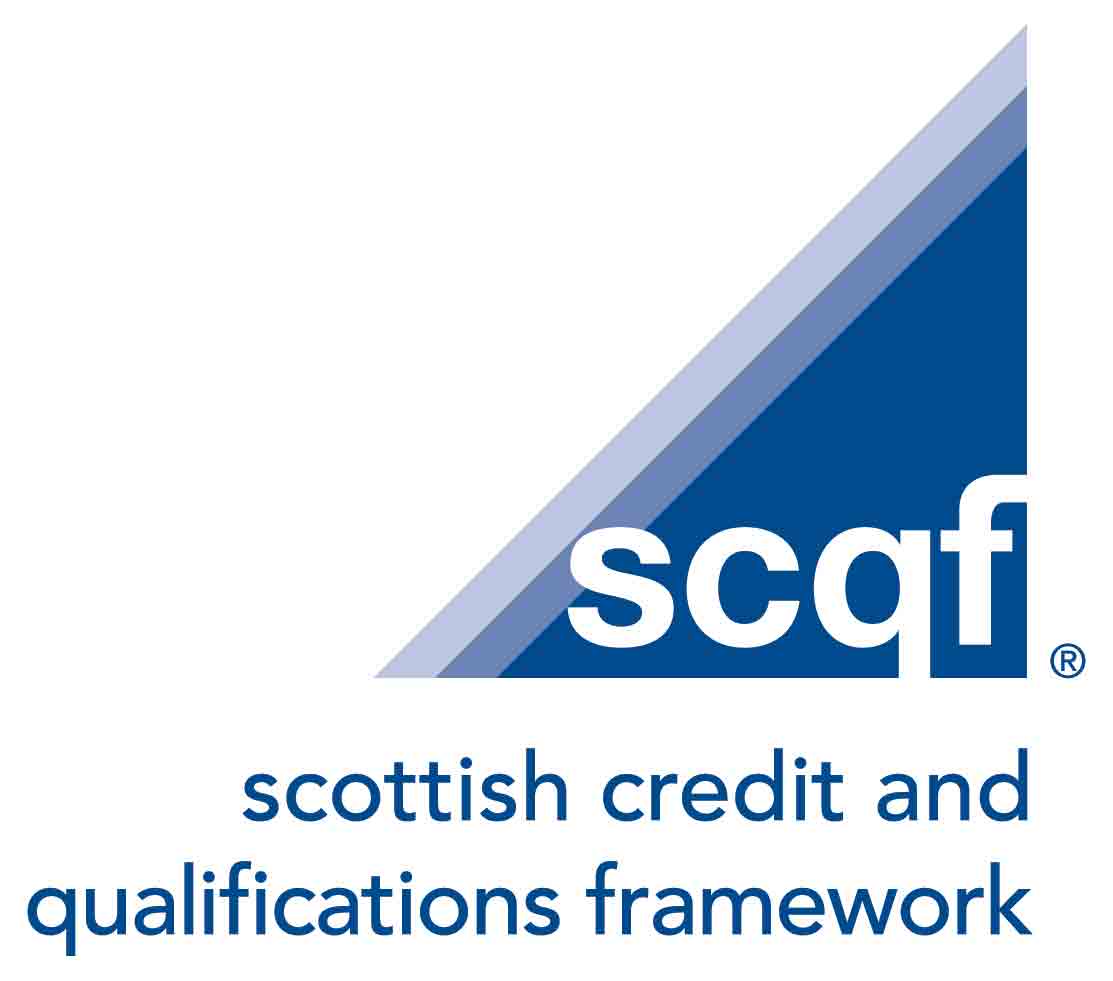 The SCQF Partnership is looking to update its database of potential consultants. We cannot provide any specific commitment of work but please do complete this if you would like to be added to our database.Signature ……………………………………………By signing this form you are agreeing that the SCQF Partnership can securely hold your personal details on file for the purposes of contacting you. We will not share your details with any other organisation. You can find information on our privacy policy https://scqf.org.uk/privacy-cookie-policy/This form should be submitted to rsvp@scqf.org.ukPersonal detailsPlease completeNameEmail addressMobile numberCurrent employment situation and employerEmployment history – last 10 yearsKey skills such as report writing, research, facilitation, training, auditing/reviewRelevant technical skillsAreas of interest/experiencePlease complete those you consider relevant and indicate why Credit ratingQuality assuranceQualification and assessment developmentRecognition of Prior LearningResearch and analysisImpact assessmentEmployer engagementSchoolsColleges and HEIsCommunity Learning and Development